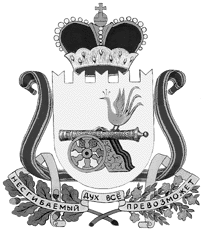 администрация муниципального образования«Вяземский район» смоленской областираспоряжениеот 20.06.2018 № 263-р 	В соответствии с решением комиссии Администрации муниципального образования «Вяземский район» Смоленской области (протокол № 4                                    от 26.10.2017) по безопасности дорожного движения на автомобильном транспорте: 1. Установить дорожные знаки 3.27 «Остановка запрещена», знаки дополнительной информации (таблички): 8.24 «Работает эвакуатор»; 8.2.3, 8.2.4, 8.2.6, 8.5.4 «Зона действия» по следующим адресам:- ул. Ленина (в районе рынка);- ул. Красноармейское шоссе, в районе д. № 23;- ул. 25 Октября, в районе д. № 2.2. Установить дорожные знаки 6.4 «Парковка для инвалидов» по следующим адресам:- ул. Кашена, д. № 3 (в районе магазин «Пятерочка»);- пл. Советская, д. № 3 (в районе Вяземского историко – краеведческого музея);- ул. 25 Октября, д. № 11;- ул. Космонавтов, в районе д. № 10.3. Установить дорожные знаки 5.19.1, 5.19.2 «Пешеходный переход» по следующим адресам:- на перекрёстке ул. Кашена и ул. Заслонова;- ул. Ползунова;- ул. Комсомольская, в районе д. № 29;- ул. Полины Осипенко, в районе д. № 1в;- на пересечении ул. Спортивная и ул. Матросова.2. Управлению ЖКХ, транспорта и дорожного хозяйства Администрации муниципального образования «Вяземский район» Смоленской области внести соответствующие изменения в дислокацию дорожных знаков и схему разметки.3. Настоящее постановление разместить на официальном сайте Администрации муниципального образования «Вяземский район» Смоленской области и опубликовать в газете «Вяземский вестник».  4. Контроль за исполнением настоящего постановления возложить на первого заместителя Главы муниципального образования «Вяземский район» Смоленской области В.П. Беленко.И.п. Главы муниципального образования«Вяземский район» Смоленской области                                                В.П. БеленкоОб установке дорожных знаков по улицам г. Вязьмы Смоленской   области